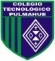 Entrega hasta el día Viernes 03 de Julio 2020. Ante cualquier duda o consulta respecto a la asignatura de artes y/o tecnología el horario de atención es de 10.00 am a 12.30 pm, puede comunicarse al siguiente correo: profesoranathaliesantander@gmail.comAtentamenteNathalie Santander M.Profesora de Artes Plásticas“7 Guía Comunicando mi Propuesta escultórica”2EM - Artes Visuales - Profesora Nathalie Santander M.Nombre: ____________________________________________________________________Objetivos-Creación de proyectos visuales y audiovisuales. -Argumentación de juicios críticos de manifestaciones visuales y audiovisuales.I.- Basado en la guía anterior en donde creaste una propuesta escultórica, a continuación, realiza un video creativo y entretenido donde expongas tu obra, para ello puedes apoyarte de aplicaciones de celular y programas de PC dependiendo de las posibilidades en tu hogar.Para comunicar tu propuesta por medio del video puedes probar los siguientes programas de PC para editar como: Movie Maker, Zoom, Power Point, etc. Y de celular: Zoom, Tik Tok, Inshot, etc. Dependerá de los recursos con los que dispongas para realizar tu presentación, recuerda enviar al correo docente tu grabación finalizada.Dentro de tu presentación da cuenta de lo siguiente1.- Descripción de la propuesta2.- Propósito Expresivo3.- Diseño de la propuesta escultórica c4.- Lista de materiales reciclados 5.- Lista de herramientas.6.- Exponer fotografías o grabación de la prueba de artista de tu escultura, de 20cm y máximo 30cm de alto7.- Explicar el título de tu obra